DIRECCION DE INVESTIGACION CIENTIFICA Y TECNOLOGICA VICERRECTORADO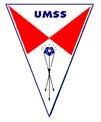 UNIVERSIDAD MAYOR DE SAN SIMONCódigo: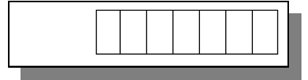 FORMULARIO DE PRESENTACION DE NECESIDADES O PROBLEMAS (Señale brevemente los datos requeridos en el presente formulario)1/22/2DATOS DE IDENTIFICACIÓN DE LA ORGANIZACIÓN O INSTITUCION SOLICITANTEDATOS DE IDENTIFICACIÓN DE LA ORGANIZACIÓN O INSTITUCION SOLICITANTEDATOS DE IDENTIFICACIÓN DE LA ORGANIZACIÓN O INSTITUCION SOLICITANTEDATOS DE IDENTIFICACIÓN DE LA ORGANIZACIÓN O INSTITUCION SOLICITANTEDATOS DE IDENTIFICACIÓN DE LA ORGANIZACIÓN O INSTITUCION SOLICITANTENombre de la organización o institución: Gobierno Autónomo Municipal de CochabambaNombre de la organización o institución: Gobierno Autónomo Municipal de CochabambaNombre de la organización o institución: Gobierno Autónomo Municipal de CochabambaNombre de la organización o institución: Gobierno Autónomo Municipal de CochabambaNombre de la organización o institución: Gobierno Autónomo Municipal de CochabambaSigla: GAMCTeléfono: 4505021Teléfono: 4505021Teléfono: 4505021Fax: 591 - 4258030Dirección: Plaza 14 de Septiembre, esquina Templo Compañía de Jesús, Bautista y General Achá.Dirección: Plaza 14 de Septiembre, esquina Templo Compañía de Jesús, Bautista y General Achá.Dirección: Plaza 14 de Septiembre, esquina Templo Compañía de Jesús, Bautista y General Achá.Dirección: Plaza 14 de Septiembre, esquina Templo Compañía de Jesús, Bautista y General Achá.Dirección: Plaza 14 de Septiembre, esquina Templo Compañía de Jesús, Bautista y General Achá.Página Web: http://www.cochabamba.bo/Página Web: http://www.cochabamba.bo/Página Web: http://www.cochabamba.bo/Correo electrónico: contactos@cochabamba.boCorreo electrónico: contactos@cochabamba.boNombre de la Máxima Autoridad Ejecutiva: Dr. Marvell José María Leyes JustinianoNombre de la Máxima Autoridad Ejecutiva: Dr. Marvell José María Leyes JustinianoNombre de la Máxima Autoridad Ejecutiva: Dr. Marvell José María Leyes JustinianoNombre de la Máxima Autoridad Ejecutiva: Dr. Marvell José María Leyes JustinianoNombre de la Máxima Autoridad Ejecutiva: Dr. Marvell José María Leyes JustinianoCorreo electrónico:Correo electrónico:Correo electrónico:Cargo: Alcalde del Gobierno Autónomo Municipal de CochabambaCargo: Alcalde del Gobierno Autónomo Municipal de CochabambaTeléfono fijo: 4258030Teléfono fijo: 4258030Celular:Celular:Celular:Nombre del responsable de la presentación del Formulario: Arq. F. Manuel Prado SuarezNombre del responsable de la presentación del Formulario: Arq. F. Manuel Prado SuarezNombre del responsable de la presentación del Formulario: Arq. F. Manuel Prado SuarezNombre del responsable de la presentación del Formulario: Arq. F. Manuel Prado SuarezNombre del responsable de la presentación del Formulario: Arq. F. Manuel Prado SuarezCorreo electrónico:  pradosuarez@gmail.comCorreo electrónico:  pradosuarez@gmail.comCorreo electrónico:  pradosuarez@gmail.comCargo: Secretario de PlanificaciónCargo: Secretario de PlanificaciónTeléfono fijo: 4505021Teléfono fijo: 4505021Celular: 72267420Celular: 72267420Celular: 72267420DATOS DE LA ORGANIZACION O INSTITUCION SOLICITANTEDATOS DE LA ORGANIZACION O INSTITUCION SOLICITANTEDATOS DE LA ORGANIZACION O INSTITUCION SOLICITANTEDATOS DE LA ORGANIZACION O INSTITUCION SOLICITANTEDATOS DE LA ORGANIZACION O INSTITUCION SOLICITANTEDescripción de los aspectos generales:Gobierno Autónomo Municipal de Cochabamba, municipio ciudad capital, con autonomía de gestión de acuerdo a laCPE y la Ley de Descentralización y Autonomías.Descripción de los aspectos generales:Gobierno Autónomo Municipal de Cochabamba, municipio ciudad capital, con autonomía de gestión de acuerdo a laCPE y la Ley de Descentralización y Autonomías.Descripción de los aspectos generales:Gobierno Autónomo Municipal de Cochabamba, municipio ciudad capital, con autonomía de gestión de acuerdo a laCPE y la Ley de Descentralización y Autonomías.Descripción de los aspectos generales:Gobierno Autónomo Municipal de Cochabamba, municipio ciudad capital, con autonomía de gestión de acuerdo a laCPE y la Ley de Descentralización y Autonomías.Descripción de los aspectos generales:Gobierno Autónomo Municipal de Cochabamba, municipio ciudad capital, con autonomía de gestión de acuerdo a laCPE y la Ley de Descentralización y Autonomías.NECESIDADES O PROBLEMAS PRIORITARIOS A SOLUCIONARNECESIDADES O PROBLEMAS PRIORITARIOS A SOLUCIONARNECESIDADES O PROBLEMAS PRIORITARIOS A SOLUCIONARNECESIDADES O PROBLEMAS PRIORITARIOS A SOLUCIONARNECESIDADES O PROBLEMAS PRIORITARIOS A SOLUCIONARa) Exposición de la necesidad:En muchas áreas verdes del municipio se quiere estudiar la factibilidad de la implementación de humedades artifíciales para la creación de microclimas y el incremento de biodiversidad.a) Exposición de la necesidad:En muchas áreas verdes del municipio se quiere estudiar la factibilidad de la implementación de humedades artifíciales para la creación de microclimas y el incremento de biodiversidad.a) Exposición de la necesidad:En muchas áreas verdes del municipio se quiere estudiar la factibilidad de la implementación de humedades artifíciales para la creación de microclimas y el incremento de biodiversidad.a) Exposición de la necesidad:En muchas áreas verdes del municipio se quiere estudiar la factibilidad de la implementación de humedades artifíciales para la creación de microclimas y el incremento de biodiversidad.a) Exposición de la necesidad:En muchas áreas verdes del municipio se quiere estudiar la factibilidad de la implementación de humedades artifíciales para la creación de microclimas y el incremento de biodiversidad.b) Justificación de la necesidad o problema a resolver:Muchas de las áreas verdes cuentas con una biodiversidad de animales, insectos, que carecen de agua y esta investigación está dirigida a la inclusión aguas provenientes de lluvia, vertientes, pozos de agua y puedan generar reservas de agua para la obtención de microclimas en áreas verdes previo estudio y factibilidad de la capacidad de utilizar estos humedales artificiales.b) Justificación de la necesidad o problema a resolver:Muchas de las áreas verdes cuentas con una biodiversidad de animales, insectos, que carecen de agua y esta investigación está dirigida a la inclusión aguas provenientes de lluvia, vertientes, pozos de agua y puedan generar reservas de agua para la obtención de microclimas en áreas verdes previo estudio y factibilidad de la capacidad de utilizar estos humedales artificiales.b) Justificación de la necesidad o problema a resolver:Muchas de las áreas verdes cuentas con una biodiversidad de animales, insectos, que carecen de agua y esta investigación está dirigida a la inclusión aguas provenientes de lluvia, vertientes, pozos de agua y puedan generar reservas de agua para la obtención de microclimas en áreas verdes previo estudio y factibilidad de la capacidad de utilizar estos humedales artificiales.b) Justificación de la necesidad o problema a resolver:Muchas de las áreas verdes cuentas con una biodiversidad de animales, insectos, que carecen de agua y esta investigación está dirigida a la inclusión aguas provenientes de lluvia, vertientes, pozos de agua y puedan generar reservas de agua para la obtención de microclimas en áreas verdes previo estudio y factibilidad de la capacidad de utilizar estos humedales artificiales.b) Justificación de la necesidad o problema a resolver:Muchas de las áreas verdes cuentas con una biodiversidad de animales, insectos, que carecen de agua y esta investigación está dirigida a la inclusión aguas provenientes de lluvia, vertientes, pozos de agua y puedan generar reservas de agua para la obtención de microclimas en áreas verdes previo estudio y factibilidad de la capacidad de utilizar estos humedales artificiales.c) Con que fuente de financiamiento cuenta o podría contar la organización o institución para aplicar laspropuestas de solución a la necesidad o problema.El GAMC no cuenta con NINGUN TIPO DE FINANCIAMIENTO, pues no tiene competencias en investigación, sin embargo pone a disposición del investigador la información concreta para implementar realmente la investigación en los estudios de pre inversión que realiza, y luego estos se ejecuten por el área organizacional municipal respectiva.c) Con que fuente de financiamiento cuenta o podría contar la organización o institución para aplicar laspropuestas de solución a la necesidad o problema.El GAMC no cuenta con NINGUN TIPO DE FINANCIAMIENTO, pues no tiene competencias en investigación, sin embargo pone a disposición del investigador la información concreta para implementar realmente la investigación en los estudios de pre inversión que realiza, y luego estos se ejecuten por el área organizacional municipal respectiva.c) Con que fuente de financiamiento cuenta o podría contar la organización o institución para aplicar laspropuestas de solución a la necesidad o problema.El GAMC no cuenta con NINGUN TIPO DE FINANCIAMIENTO, pues no tiene competencias en investigación, sin embargo pone a disposición del investigador la información concreta para implementar realmente la investigación en los estudios de pre inversión que realiza, y luego estos se ejecuten por el área organizacional municipal respectiva.c) Con que fuente de financiamiento cuenta o podría contar la organización o institución para aplicar laspropuestas de solución a la necesidad o problema.El GAMC no cuenta con NINGUN TIPO DE FINANCIAMIENTO, pues no tiene competencias en investigación, sin embargo pone a disposición del investigador la información concreta para implementar realmente la investigación en los estudios de pre inversión que realiza, y luego estos se ejecuten por el área organizacional municipal respectiva.c) Con que fuente de financiamiento cuenta o podría contar la organización o institución para aplicar laspropuestas de solución a la necesidad o problema.El GAMC no cuenta con NINGUN TIPO DE FINANCIAMIENTO, pues no tiene competencias en investigación, sin embargo pone a disposición del investigador la información concreta para implementar realmente la investigación en los estudios de pre inversión que realiza, y luego estos se ejecuten por el área organizacional municipal respectiva.d) Si se encontrase una solución al problema o necesidad, que impacto tendría en el medio ambiente, cambio climático o la pobreza:Tendría un impacto importante en el medio ambiente de acuerdo a la cantidad de proyectos que se realicen.d) Si se encontrase una solución al problema o necesidad, que impacto tendría en el medio ambiente, cambio climático o la pobreza:Tendría un impacto importante en el medio ambiente de acuerdo a la cantidad de proyectos que se realicen.d) Si se encontrase una solución al problema o necesidad, que impacto tendría en el medio ambiente, cambio climático o la pobreza:Tendría un impacto importante en el medio ambiente de acuerdo a la cantidad de proyectos que se realicen.d) Si se encontrase una solución al problema o necesidad, que impacto tendría en el medio ambiente, cambio climático o la pobreza:Tendría un impacto importante en el medio ambiente de acuerdo a la cantidad de proyectos que se realicen.d) Si se encontrase una solución al problema o necesidad, que impacto tendría en el medio ambiente, cambio climático o la pobreza:Tendría un impacto importante en el medio ambiente de acuerdo a la cantidad de proyectos que se realicen.e) Que expectativas tiene sobre la colaboración con la UMSS:La UMSS es el principal centro de investigación departamental y estudios de este tipo, incrementa su capacidad y propósito de contribuir a su sociedad, con investigaciones prácticas y aplicables. Conocemos también que cuenta con recursos específicos para investigación y además dirigiendo sus competencias a la demanda de la sociedad a la cual sirve el impacto en sus resultados de investigación son mayores cuando se orienta a la demanda social. Tienee) Que expectativas tiene sobre la colaboración con la UMSS:La UMSS es el principal centro de investigación departamental y estudios de este tipo, incrementa su capacidad y propósito de contribuir a su sociedad, con investigaciones prácticas y aplicables. Conocemos también que cuenta con recursos específicos para investigación y además dirigiendo sus competencias a la demanda de la sociedad a la cual sirve el impacto en sus resultados de investigación son mayores cuando se orienta a la demanda social. Tienee) Que expectativas tiene sobre la colaboración con la UMSS:La UMSS es el principal centro de investigación departamental y estudios de este tipo, incrementa su capacidad y propósito de contribuir a su sociedad, con investigaciones prácticas y aplicables. Conocemos también que cuenta con recursos específicos para investigación y además dirigiendo sus competencias a la demanda de la sociedad a la cual sirve el impacto en sus resultados de investigación son mayores cuando se orienta a la demanda social. Tienee) Que expectativas tiene sobre la colaboración con la UMSS:La UMSS es el principal centro de investigación departamental y estudios de este tipo, incrementa su capacidad y propósito de contribuir a su sociedad, con investigaciones prácticas y aplicables. Conocemos también que cuenta con recursos específicos para investigación y además dirigiendo sus competencias a la demanda de la sociedad a la cual sirve el impacto en sus resultados de investigación son mayores cuando se orienta a la demanda social. Tienee) Que expectativas tiene sobre la colaboración con la UMSS:La UMSS es el principal centro de investigación departamental y estudios de este tipo, incrementa su capacidad y propósito de contribuir a su sociedad, con investigaciones prácticas y aplicables. Conocemos también que cuenta con recursos específicos para investigación y además dirigiendo sus competencias a la demanda de la sociedad a la cual sirve el impacto en sus resultados de investigación son mayores cuando se orienta a la demanda social. Tieneestudiantes en busca de temas de investigación también.f) Señale las organizaciones o instituciones que usted conoce con problemas similares:Todas las zonas del país con problemas de disminución de agua.g) La organización o institución cuenta actualmente con personal técnico que realiza actividades relacionadascon el Desarrollo de Proyectos Investigación:La investigación no es competencia municipal, por ello la respuesta es que no cuenta con este personal, pero sicuenta con personal que podrá hacer uso de esta investigación y ponerla en práctica, y por ende medir sus resultados.h) Actualmente su Institución recibe estudiantes becados, para prácticas empresariales o tesistas de la UMSS. Indiqué cuantos y bajo cuál de las modalidades:Recibe regularmente principalmente tesistas  a petición de la Universidad, siendo el Municipio una instancia muy grande no se tiene información agregada al respecto, la misma podría ser obtenida de la Dirección de Recursos Humanos.COMPROMISO DE COLABORACION INSTITUCIONALLa máxima autoridad de la organización o institución y el responsable de la presentación de la necesidad noscomprometemos a proporcionar información sustentable y oportuna, a requerimiento de los investigadores de la UMSS, permitir el acceso a las instalaciones para la formulación del Proyecto de Investigación que genere como  resultado  una  propuesta  para  solucionar  la  necesidad  o  problema  planteado  y  autorizamos  la publicación de este Formulario para poner a disposición del plantel de Investigadores de la UMSS.……………………………………………………………………………………..           .…………………………………………………………………………FIRMA DEL RESPONSBLE DE LA PRESENTACION DEL FORMULARIO            FIRMA Y SELLO DE LA MAXIMA AUTORIDAD EJECUTIVAFecha de presentación: Cochabamba 30 de octubre de 2017